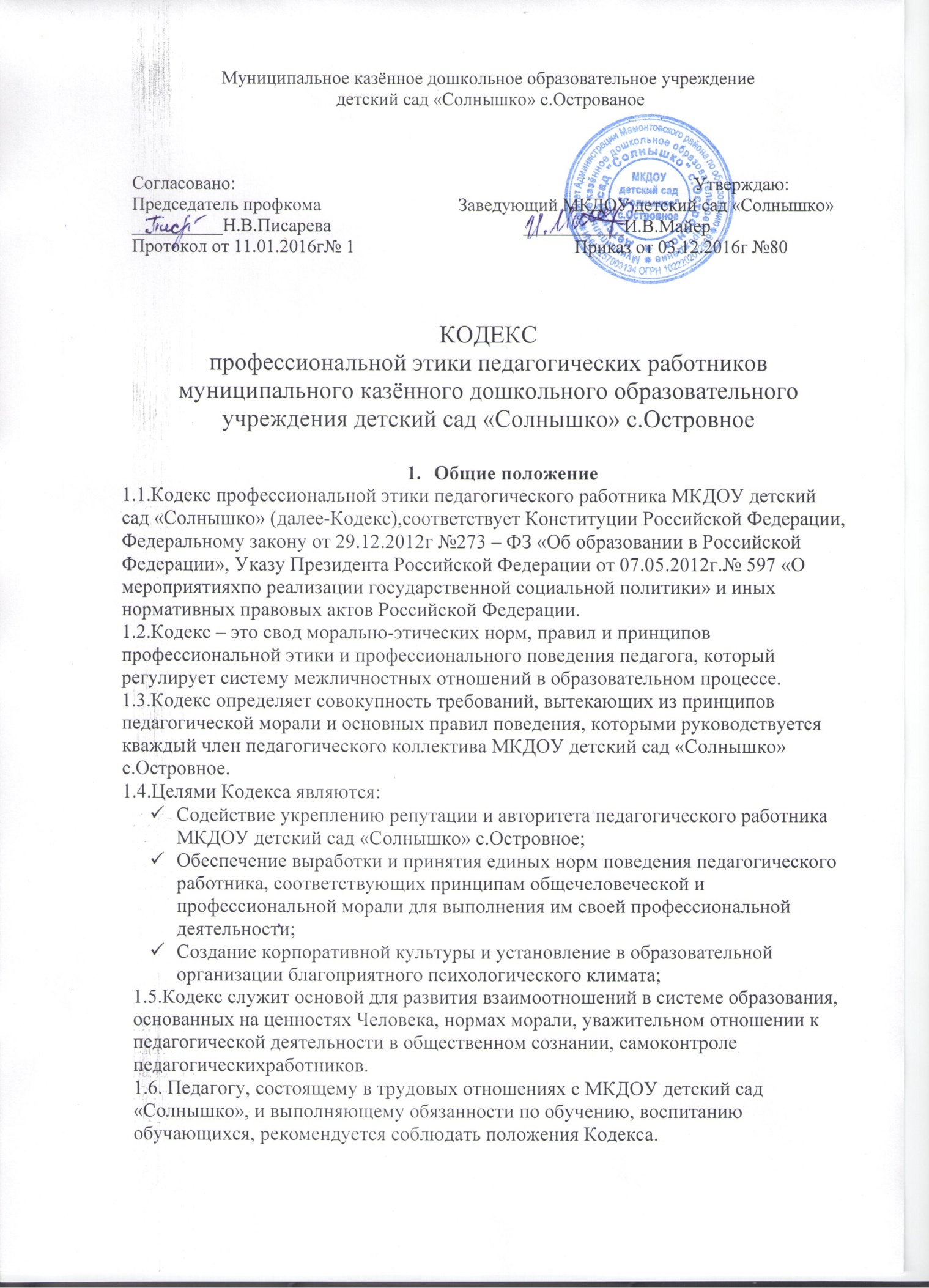 2.Этические правила поведения Педагога при выполнении им трудовых обязанностей2.1. Педагог в своей деятельности исходит из признания высшей ценности каждого человека, соблюдает его права и свободы, закрепленные Конституцией РФ.2.2. Педагог МКДОУ детский сад «Радуга», осознавая ответственность перед государством, обществом и гражданами, считает своим долгом:а) осуществлять свою деятельность на высоком профессиональном уровне;б) уважать честь и достоинство обучающихся и других участников образовательных отношений;в) развивать у воспитанников познавательную активность, самостоятельность, инициативу, творческие способности, формировать гражданскую позицию, способность к труду и жизни в условиях современного мира, формировать у воспитанников культуру здорового и безопасного образа жизни;г) применять педагогически обоснованные и обеспечивающие высокое качество образования формы, методы обучения и воспитания;д) учитывать особенности психофизического развития воспитанников и состояние их здоровья, соблюдать специальные условия, необходимые для получения образования лицами с ограниченными возможностями здоровья, взаимодействовать при необходимости с медицинскими организациями;е) исключать действия, связанные с влиянием каких - либо личных, имущественных (финансовых) и иных интересов, препятствующих добросовестному исполнению трудовых обязанностей;ж) проявлять корректность и внимательность к воспитанникам, их родителям (законным представителям) и коллегам;з) проявлять терпимость и уважение к обычаям и традициям народов России и других государств, учитывать культурные и иные особенности различных этнических, социальных групп и конфессий, способствовать межнациональному и межконфессиональному согласию воспитанников;и) воздерживаться от поведения, которое могло бы вызвать сомнение в добросовестном исполнении педагогическим работником трудовых обязанностей, а также избегать конфликтных ситуаций, способных нанести ущерб его репутации или авторитету МБДОУ детский сад «Тополёк».2.3. Педагог стремится быть образцом профессионализма, безупречной репутации, способствует формированию благоприятного морально-психологического климата для эффективной работы.2.4. Педагог принимает меры по недопущению коррупционно опасного поведения, является примером честности, беспристрастности и справедливости.2.5. При выполнении трудовых обязанностей Педагог:а) проявляет толерантность к людям другого пола, возраста, расы, национальности, языка, гражданства, социального, имущественного или семейного положения, политических или религиозных предпочтений;б) вежлив, доброжелателен, предупредителен, сдержан, справедлив, пунктуален.2.6. Педагог проявляет корректность, выдержанность, тактичность и внимательность, доступность и открытость в общении, уважает честь и достоинство человека.2.7. Педагог соблюдает культуру речи.2.8. Педагог соблюдает деловой стиль одежды, который отличают официальность, сдержанность, аккуратность.3. Ответственность за нарушение положений Кодекса3.1. Нарушение Педагогом положений настоящего Кодекса рассматривается на заседаниях комиссии по урегулированию споров между участниками образовательных отношений.3.2. Соблюдение Педагогом положений Кодекса может учитываться при проведении аттестации педагогических работников, при применении дисциплинарных взысканий в случае совершения работником аморального проступка, несовместимого с продолжением данной работы, а также при поощрении работников, добросовестно исполняющих трудовые обязанности